Сумська міська радаVІІІ СКЛИКАННЯ ХІХ СЕСІЯРІШЕННЯвід 23 лютого 2022 року № 2989-МРм. СумиРозглянувши звернення юридичних осіб, надані документи, відповідно до статей 12, 83, 92, 122, частини першої статті 123, 141, 142 Земельного кодексу України, частини четвертої статті 15 Закону України «Про доступ до публічної інформації», протоколу засідання постійної комісії з питань архітектури, містобудування, регулювання земельних відносин, природокористування та екології Сумської міської ради від 01.02.2022 № 44,  керуючись пунктом 34 частини першої статті 26 Закону України «Про місцеве самоврядування в Україні», Сумська міська рада  ВИРІШИЛА:1. Припинити Комунальному підприємству «Шляхрембуд» Сумської міської ради (05433057) право постійного користування земельною ділянкою за адресою: м. Суми, вул. Народна, 58, кадастровий номер 5910136600:08:018:0002, площею 3,1574 га, у зв’язку з добровільною відмовою Комунального підприємства «Шляхрембуд» Сумської міської ради від користування нею. Категорія та цільове призначення земельної ділянки: землі рекреаційного призначення для будівництва та обслуговування об’єктів рекреаційного призначення.2. Надати Комунальному закладу «Позаміський дитячий заклад оздоровлення та відпочинку «Суми» Сумської міської ради (44616403) земельну ділянку за адресою: м. Суми, вул. Народна, 58, кадастровий номер 5910136600:08:018:0002, площею 3,1574 га в постійне користування. Категорія та цільове призначення земельної ділянки: землі рекреаційного призначення для будівництва та обслуговування об’єктів рекреаційного призначення під розташованим оздоровчим табором.Сумський міський голова                                                        Олександр ЛИСЕНКОВиконавець: Клименко Юрій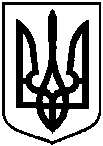 Про припинення та надання                      права постійного користування земельною ділянкою за адресою:              м. Суми, вул. Народна, 58, площею 3,1574 га